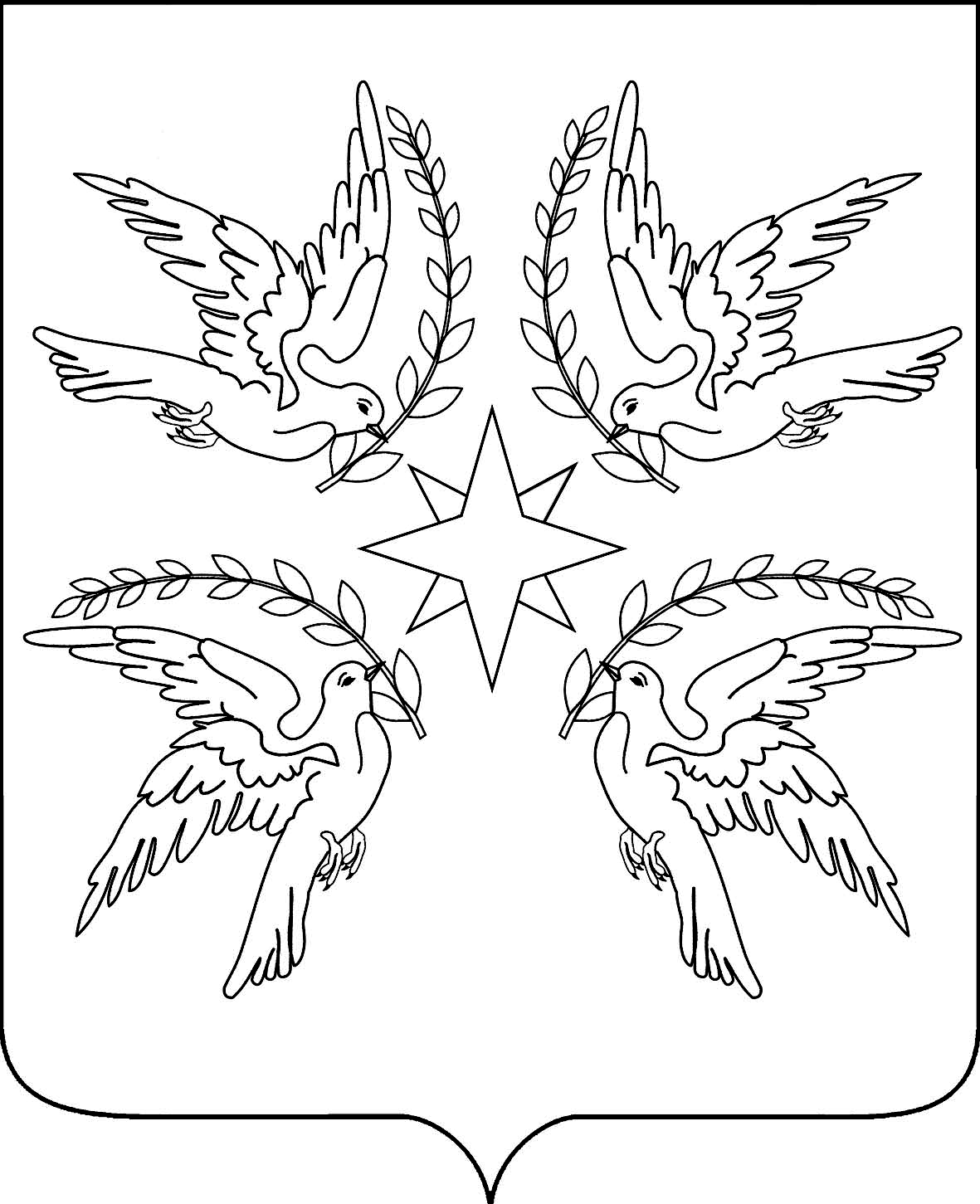 СОВЕТ      Дружненского сельского поселения Белореченского района                                         64 СЕССИЯ  3 СОЗЫВАРЕШЕНИЕ  21 ноября 2017 года                                                                              № 152поселок ДружныйКраснодарского краяО внесении изменений в решение Совета Дружненского сельского поселения Белореченского района от 24 октября 2016 года № 109 «О налоге на имущество физических лиц»В соответствии с главой 32 Налогового кодекса Российской Федерации, статьей 35 Федерального закона от 6 октября 2003 года 
№ 131-ФЗ «Об общих принципах организации местного самоуправления в Российской Федерации», руководствуясь статьей 26 Устава Дружненского сельского поселение Белореченского района, Совет Дружненского сельского поселение Белореченского района р е ш и л:1. Внести изменения в решение Совета Дружненского сельского поселения Белореченского района от 24 октября 2016 года № 109 "О налоге на имущество физических лиц» (далее Решение), изложив подпункты 1, 2, 3 пункта 2 в следующей редакции: 1.1. «1) 0,1 процент в отношении квартир, комнат;»1.2. «2) 0,3 процента в отношении:- жилых домов,- объектов незавершенного строительства в случае, если проектируемым назначением таких объектов является жилой дом,- единых недвижимых комплексов, в состав которых входит хотя бы один жилой дом,- гаражей и машино-мест,- хозяйственных строений или сооружений, площадь каждого из которых не превышает 50 квадратных метров и которые расположены на земельных участках, предоставленных для ведения личного подсобного, дачного хозяйства, огородничества, садоводства или индивидуального жилищного строительства;»1.3. «3) 0,5 процента в отношении:- объектов налогообложения, включенных в перечень, определяемый в соответствии с пунктом 7 статьи 378.2 НК РФ, - объектов налогообложения, предусмотренных абзацем вторым пункта 10 статьи 378.2 НК РФ,- объектов налогообложения, кадастровая стоимость каждого из которых превышает 300 миллионов рублей;».2. Опубликовать настоящее решение в средствах массовой информации.3.  Настоящее решение вступает в силу с 1 января 2018 года, но не ранее чем по истечении одного месяца со дня его официального опубликования, за исключением положений, для которых настоящим решением установлен иной срок вступления в силу.4. Положения пункта 1.3 настоящего решения распространяются на правоотношения, возникшие с 1 января 2017 года.ГлаваДружненского сельского поселенияБелореченского района                                                                        А.Н. ШипкоПредседательСовета Дружненского сельского поселенияБелореченского района                                                                     А.В. Дубинин